Attachment 4Homeless During Inclement Weather (Code Blue)Budget Narrative Form by Budget Category:Along with narrative; please give a detailed (i.e., line item) breakout of the specific costs identified in each category. These line items should total to the amount entered in Attachment 3 for each respective category.Social Services District:  Salary Costs: Fringe Benefits Costs: Contractual Costs: Travel Costs: Equipment Costs: Supplies: Other Direct Expenses: Assistance Direct to Clients: Client Transportation: Other: 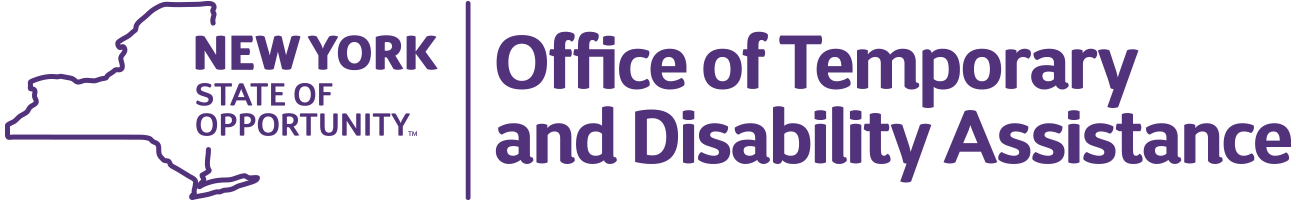 Andrew m. cuomoGovernorMICHAEL P. HEINCommissionerBarbara C. GuinnExecutive Deputy Commissioner